Школа №6				   				Автобускод для установки приложения «Умный транспорт»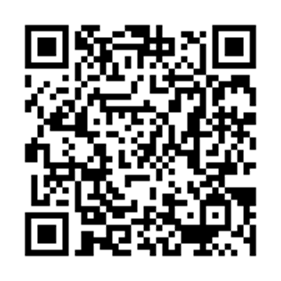 По регулируемым тарифамПо регулируемым тарифамПо регулируемым тарифамПо регулируемым тарифамПо регулируемым тарифамПо регулируемым тарифамПо регулируемым тарифамПо регулируемым тарифамПо регулируемым тарифамПо регулируемым тарифамНомер маршрутаКонечная остановкаДНИВремя работыРасчетное время отправления (интервал движения)Расчетное время отправления (интервал движения)Расчетное время отправления (интервал движения)Расчетное время отправления (интервал движения)Расчетное время отправления (интервал движения)Расчетное время отправления (интервал движения)1УчхозБудни6:46-22:0606:46, 07:31, 08:31, 09:16, 10:06, 11:01, 11:46, 12:46, 13:46, 14:31, 15:31, 16:16, 17:16, 17:46, 18:46, 19:31, 20:26, 20:43, 21:06, 22:06 06:46, 07:31, 08:31, 09:16, 10:06, 11:01, 11:46, 12:46, 13:46, 14:31, 15:31, 16:16, 17:16, 17:46, 18:46, 19:31, 20:26, 20:43, 21:06, 22:06 06:46, 07:31, 08:31, 09:16, 10:06, 11:01, 11:46, 12:46, 13:46, 14:31, 15:31, 16:16, 17:16, 17:46, 18:46, 19:31, 20:26, 20:43, 21:06, 22:06 06:46, 07:31, 08:31, 09:16, 10:06, 11:01, 11:46, 12:46, 13:46, 14:31, 15:31, 16:16, 17:16, 17:46, 18:46, 19:31, 20:26, 20:43, 21:06, 22:06 06:46, 07:31, 08:31, 09:16, 10:06, 11:01, 11:46, 12:46, 13:46, 14:31, 15:31, 16:16, 17:16, 17:46, 18:46, 19:31, 20:26, 20:43, 21:06, 22:06 06:46, 07:31, 08:31, 09:16, 10:06, 11:01, 11:46, 12:46, 13:46, 14:31, 15:31, 16:16, 17:16, 17:46, 18:46, 19:31, 20:26, 20:43, 21:06, 22:06 1УчхозВыходн.6:48-21:576:48, 8:02, 11:02, 11:47, 12:32, 13:17, 13:48, 14:32, 16:32, 17:32, 18:02, 18:47, 19:17, 20:02, 21:27, 21:576:48, 8:02, 11:02, 11:47, 12:32, 13:17, 13:48, 14:32, 16:32, 17:32, 18:02, 18:47, 19:17, 20:02, 21:27, 21:576:48, 8:02, 11:02, 11:47, 12:32, 13:17, 13:48, 14:32, 16:32, 17:32, 18:02, 18:47, 19:17, 20:02, 21:27, 21:576:48, 8:02, 11:02, 11:47, 12:32, 13:17, 13:48, 14:32, 16:32, 17:32, 18:02, 18:47, 19:17, 20:02, 21:27, 21:576:48, 8:02, 11:02, 11:47, 12:32, 13:17, 13:48, 14:32, 16:32, 17:32, 18:02, 18:47, 19:17, 20:02, 21:27, 21:576:48, 8:02, 11:02, 11:47, 12:32, 13:17, 13:48, 14:32, 16:32, 17:32, 18:02, 18:47, 19:17, 20:02, 21:27, 21:572НазымскаяВсе дни7:07-19:227:07, 8:12, 9:12, 10:07, 12:07, 13:07, 14:07, 15:07, 17:17, 18:17, 19:227:07, 8:12, 9:12, 10:07, 12:07, 13:07, 14:07, 15:07, 17:17, 18:17, 19:227:07, 8:12, 9:12, 10:07, 12:07, 13:07, 14:07, 15:07, 17:17, 18:17, 19:227:07, 8:12, 9:12, 10:07, 12:07, 13:07, 14:07, 15:07, 17:17, 18:17, 19:227:07, 8:12, 9:12, 10:07, 12:07, 13:07, 14:07, 15:07, 17:17, 18:17, 19:227:07, 8:12, 9:12, 10:07, 12:07, 13:07, 14:07, 15:07, 17:17, 18:17, 19:2277АРайонная поликлинникаБудни6:51-22:166:51, 7:16, 7:46, 8:21, 8:46, 9:15, 9:51, 10:16, 10:46, 11:21, 11:46, 12:16, 13:46, 14:16, 14:46 , 15:46, 16:16, 16:46, 17:16, 17:46, 18:16, 18:46, 19:16, 19:46, 20:16, 21:01, 22:166:51, 7:16, 7:46, 8:21, 8:46, 9:15, 9:51, 10:16, 10:46, 11:21, 11:46, 12:16, 13:46, 14:16, 14:46 , 15:46, 16:16, 16:46, 17:16, 17:46, 18:16, 18:46, 19:16, 19:46, 20:16, 21:01, 22:166:51, 7:16, 7:46, 8:21, 8:46, 9:15, 9:51, 10:16, 10:46, 11:21, 11:46, 12:16, 13:46, 14:16, 14:46 , 15:46, 16:16, 16:46, 17:16, 17:46, 18:16, 18:46, 19:16, 19:46, 20:16, 21:01, 22:166:51, 7:16, 7:46, 8:21, 8:46, 9:15, 9:51, 10:16, 10:46, 11:21, 11:46, 12:16, 13:46, 14:16, 14:46 , 15:46, 16:16, 16:46, 17:16, 17:46, 18:16, 18:46, 19:16, 19:46, 20:16, 21:01, 22:166:51, 7:16, 7:46, 8:21, 8:46, 9:15, 9:51, 10:16, 10:46, 11:21, 11:46, 12:16, 13:46, 14:16, 14:46 , 15:46, 16:16, 16:46, 17:16, 17:46, 18:16, 18:46, 19:16, 19:46, 20:16, 21:01, 22:166:51, 7:16, 7:46, 8:21, 8:46, 9:15, 9:51, 10:16, 10:46, 11:21, 11:46, 12:16, 13:46, 14:16, 14:46 , 15:46, 16:16, 16:46, 17:16, 17:46, 18:16, 18:46, 19:16, 19:46, 20:16, 21:01, 22:1677АРайонная поликлинникаВыходн.7:46-22:167:46, 9:16, 10:46, 12:16, 14:16, 15:46, 16:46, 18:16, 18:46, 19:46, 20:16, 22:167:46, 9:16, 10:46, 12:16, 14:16, 15:46, 16:46, 18:16, 18:46, 19:46, 20:16, 22:167:46, 9:16, 10:46, 12:16, 14:16, 15:46, 16:46, 18:16, 18:46, 19:46, 20:16, 22:167:46, 9:16, 10:46, 12:16, 14:16, 15:46, 16:46, 18:16, 18:46, 19:46, 20:16, 22:167:46, 9:16, 10:46, 12:16, 14:16, 15:46, 16:46, 18:16, 18:46, 19:46, 20:16, 22:167:46, 9:16, 10:46, 12:16, 14:16, 15:46, 16:46, 18:16, 18:46, 19:46, 20:16, 22:1677ГимназияБудни6:31-20:116:31, 7:01, 7:41, 8:01, 8:31, 9:06, 9:21, 9:41, 10:11, 10:31,  11:01, 11:41, 12:06, 12:31, 13:01, 14:01, 14:31, 15:06, 15:41, 16:11, 16:31, 17:01, 17:31, 18:01, 18:31, 19:06, 20:116:31, 7:01, 7:41, 8:01, 8:31, 9:06, 9:21, 9:41, 10:11, 10:31,  11:01, 11:41, 12:06, 12:31, 13:01, 14:01, 14:31, 15:06, 15:41, 16:11, 16:31, 17:01, 17:31, 18:01, 18:31, 19:06, 20:116:31, 7:01, 7:41, 8:01, 8:31, 9:06, 9:21, 9:41, 10:11, 10:31,  11:01, 11:41, 12:06, 12:31, 13:01, 14:01, 14:31, 15:06, 15:41, 16:11, 16:31, 17:01, 17:31, 18:01, 18:31, 19:06, 20:116:31, 7:01, 7:41, 8:01, 8:31, 9:06, 9:21, 9:41, 10:11, 10:31,  11:01, 11:41, 12:06, 12:31, 13:01, 14:01, 14:31, 15:06, 15:41, 16:11, 16:31, 17:01, 17:31, 18:01, 18:31, 19:06, 20:116:31, 7:01, 7:41, 8:01, 8:31, 9:06, 9:21, 9:41, 10:11, 10:31,  11:01, 11:41, 12:06, 12:31, 13:01, 14:01, 14:31, 15:06, 15:41, 16:11, 16:31, 17:01, 17:31, 18:01, 18:31, 19:06, 20:116:31, 7:01, 7:41, 8:01, 8:31, 9:06, 9:21, 9:41, 10:11, 10:31,  11:01, 11:41, 12:06, 12:31, 13:01, 14:01, 14:31, 15:06, 15:41, 16:11, 16:31, 17:01, 17:31, 18:01, 18:31, 19:06, 20:1177ГимназияВыходн.7:01-20:117:01, 8:31, 9:41, 11:01, 12:31, 14:01, 15:06, 16:11, 16:31, 18:01, 19:06, 20:117:01, 8:31, 9:41, 11:01, 12:31, 14:01, 15:06, 16:11, 16:31, 18:01, 19:06, 20:117:01, 8:31, 9:41, 11:01, 12:31, 14:01, 15:06, 16:11, 16:31, 18:01, 19:06, 20:117:01, 8:31, 9:41, 11:01, 12:31, 14:01, 15:06, 16:11, 16:31, 18:01, 19:06, 20:117:01, 8:31, 9:41, 11:01, 12:31, 14:01, 15:06, 16:11, 16:31, 18:01, 19:06, 20:117:01, 8:31, 9:41, 11:01, 12:31, 14:01, 15:06, 16:11, 16:31, 18:01, 19:06, 20:11По нерегулируемым тарифамПо нерегулируемым тарифамПо нерегулируемым тарифамПо нерегулируемым тарифамПо нерегулируемым тарифамПо нерегулируемым тарифамПо нерегулируемым тарифамПо нерегулируемым тарифамПо нерегулируемым тарифамПо нерегулируемым тарифамНомер маршрутаКонечная остановкаДНИВремя работыИнтервал движения (минуты)Интервал движения (минуты)Интервал движения (минуты)Интервал движения (минуты)Интервал движения (минуты)Интервал движения (минуты)16мкр. Солнечныйдо 9 ч.9-1111-1414-1515-20после 2016мкр. СолнечныйБудни6:07-21:45714714714/2116мкр. СолнечныйСуббота6:06-20:4891891891816мкр. СолнечныйВоскрес.6:35-21:19132613261326Управление транспорта, связи и дорог Администрации города Ханты-Мансийска, г. Ханты-Мансийск, ул. Мира 34, каб. 135 и 134, тел. (3467)39-39-07Отдела государственного автодорожного надзора по ХМАО – Югре, г. Ханты-Мансийск, ул. Шевченко 36А, тел. (3467) 32-64-60МО МВД России «Ханты-Мансийский» г. Ханты-Мансийск, ул. Дзержинского дом 11, телефоны дежурной части (3467) 398-104, 398-103, 102 и 112